   ARARAQUARA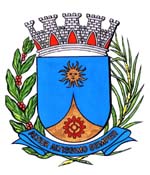 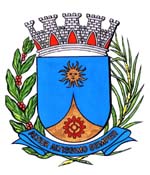      2094/15.:  TENENTE SANTANA:DEFERIDA.Araraquara, _________________                    _________________	Indico ao Senhor  Municipal, a  de   entendimentos com o setor competente, a fim de viabilizar a limpeza e calçamento ou colocação de pedrisco no passeio público defronte ao terreno do Município, localizado na Avenida Francisco Vaz Filho no lado oposto ao da Penitenciária, no Bairro Jardim Pinheiros, desta cidade. 	O trecho em questão inicia-se na calçada do Espaço de Apoio e Lazer Comunitário à Família e vai até a área de eucaliptos no Parque Pinheirinho. Muitas pessoas caminham pelo local e são obrigadas a utilizar o canteiro central e até mesmo o leito carroçável da via o que representa um enorme risco de atropelamento, principalmente pela manhã, quando o sol ainda está baixo e dificulta a visibilidade dos motoristas.Araraquara, 14 de setembro de 2015.TENENTE SANTANA M,EM./ Calçada Av. Francisco Vaz Filho